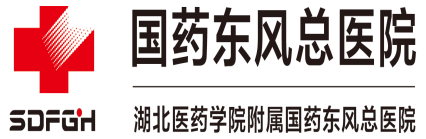 采 购 文 件项目名称：护士服（夏款）2023年5月一、采购书1.  项目名称：护士服（夏款））2.  项目概况：详见技术要求3.  采购协议期限：自合同签订之日起两年4.  交货方式、地点：运输方式：由报价人自行确定（包装费、运输费及保险费，包含在总报价内）交货地点：湖北省十堰市大岭路16号收货单位：国药东风总医院5.  货款结算方式：货款及运输费用等经采购人验收合格后，由国药东风总医院与卖方（中标人）结算，具体结算办法如下：5.1 项目验收合格后，卖方向买方开具首批订单货款的增值税普票，买方向卖方支付首批订单总货款的30%；6个月后买方向卖方支付首批订单总货款的30%；12个月后买方向卖方支付首批订单总货款的40%。5.2 后期零星订单，按医院物资管理账期挂账、付款。6.  报名时间：2023年 5 月 6 日8:00至2023年5  月 12 日18:007.  报价方式：纸质报价文件（活页装订，编制页码，加盖骑缝章），一式两份8.  采购人联系方式：联系单位：国药东风总医院招标办联系人：陈静   13907280772                     葛梅 13971917905报价文件目录 报价表备注：报价所含产品及设计技术资料即卖方提供给买方的全部产品及服务，应能满足采购文件要求的所有要求。 符合性评审文件2.1 供应商资质证明文件2.1.1 三证合一营业执照正副本复印件2.1.2 法定代表人身份证复印件2.1.3 三年内在经营活动中无重大违法记录的书面声明2.1.4 产品质量检验报告 关键项评审文件3.1 各类质量体系认证证书3.2 具备履行合同所需的设备和专业技术能力3.4 产品质量承诺书3.5 近3年业绩证明（3家）三、项目采购要求1. 基本要求1.1 供应商资质要求：1.1.1 供应商应是注册于中华人民共和国的独立企业法人，满足采购文件要求资格的企业；1.1.2 符合政府采购法第二十二条规定的供应商资格条件：①具有独立承担民事责任的能力；②具有良好的商业信誉和健全的财务会计制度；③具有履行合同所必需的设备和专业技术能力；④有依法缴纳税收和社会保障资金的良好记录；⑤参加采购活动前三年内，在经营活动中没有重大违法记录；⑥法律、行政法规规定的其他条件。1.1.3 产品制造商具有质量管理体系认证、环境管理体系认证、职业健康安全管理体系认证；1.1.4 供应商提供近3年的经营业绩并至少提供份护士服供货业绩合同（复印件）；1.1.5 交货期：合同签订15天内，发送至采购人指定地点；1.1.6 质量要求：经国家相关职能部门检测合格，有产品合格证。2  技术要求：2.1 面料：功能性防静电特丽可2.2 颜色：牛奶白2.3 面料技术参数①面料：纤维含量：聚酯纤维93.1%、棉6.9%（±1%）②单位面积质量：227g/m2③织物密度：经向647.2根/10CM 纬向405.2根/10CM④线密度（长丝）：经向主体纱：181.0dtex、32.6S、55.7Nm纬向：179.4dtex、32.9S、55.7Nm④电荷面密度4.2μC/m2⑤断裂强力：经向1700N  纬向1300N⑥撕破强力：经向40N 纬向26N⑦PH值：4.7⑧甲醛含量：未检出⑨耐氯漂色牢度：4级⑩耐皂洗色牢度：变色4级、沾色4-5级⑪耐汗渍色牢度：变色4级、沾色4-5级⑫耐水色牢度：变色4级、沾色4-5级⑬耐干摩擦色牢度：经向纬向均为4-5级⑭起毛起球：4级⑮水洗尺寸变化率：经向-0.5%纬向0%⑯可分解致癌芳香胺染料：未检出⑰面料特点：面料采用双层结构，贴身部分采用全棉紧密透气工艺，柔软舒适、吸湿防静电；采用超防透纱线，防止透光；水洗尺寸稳定不变形，耐高温洗涤，永久不发黄，不起球；有抗菌抑菌功效，具有抗皱垂顺特性。3  质保期、售后服务及验收要求3.1 质保期：自科室完成签收之日起12个月，期间出现非人为质量问题，中标人承诺无条件更换，以保证护理人员日常工作使用；3.2 中标人必须对于出现因不符合质量标准的产品负责包退包换（不合格产品包括材料质量降低，颜色与色板不符，不合体，线路不平整或有烂口等）；3.3 衣服尺码不合适的无偿退换。4  包装、保险及发运、保管要求4.1 包装必须是制造商原厂包装，其包装均应有良好的防湿、防潮、防雨、防腐的措施。凡由于包装不良造成的损失和由此产生的费用均由投标人承担；4.2 中标人负责将货物到现场过程中的全部运输，包括装卸车、货物现场的搬运及配合分发等；4.3 必须提供装箱清单(尺码要清晰贴至箱体显著处便于分发)，按装箱清单验收货物；4.4 货物至采购人指定的使用现场的包装、保险及发运等环节和费用均由中标人负责。5  投标样品要求5.1 供应商在递交投标文件的同时提交实物样品；5.2 样品不得与投标文件混装,每个样品必须按照标识清楚；5.3 投标人提供承诺，承诺其样品与其投标文件技术应答的内容和描述一致；5.4 采购人对投标人所递交投标样品的破损或质量不负任何责任；5.5 中标人的样品封存于采购人单位；未中标的投标人应在本采购项目中标公告发布之日起7个工作日内办理退还投标样品，若投标人不取回样品,则视为自动放弃样品的所有权,采购人有权自行处置相关样品。6  其它要求6.1 供应商如要上传电子报价文件统一为PDF版本格式。6.2 供应商应递交纸质版报价文件1份,递交时纸质文件按要求密封。密封包应写
有业主和项目名称、供应商名称。封口骑缝处以显著标志密封,并加盖供应商公章。6.3 书面报价文件与电子报价文件应当一致,若出现不一致的情况,以书面报价文件为准。若评标委员会认定书面报价文件与电子报价文件之间的关键项不一致,且影响评审时,评标委员会可否决其报价。序号货物名称型号规格数量报价附图片1护士服上装（夏款）详见技术要求830件2护士服下装（各季通用）详见技术要求1470件